Ch 1 Lesson 4 What Influences Our Observation BMW Commercial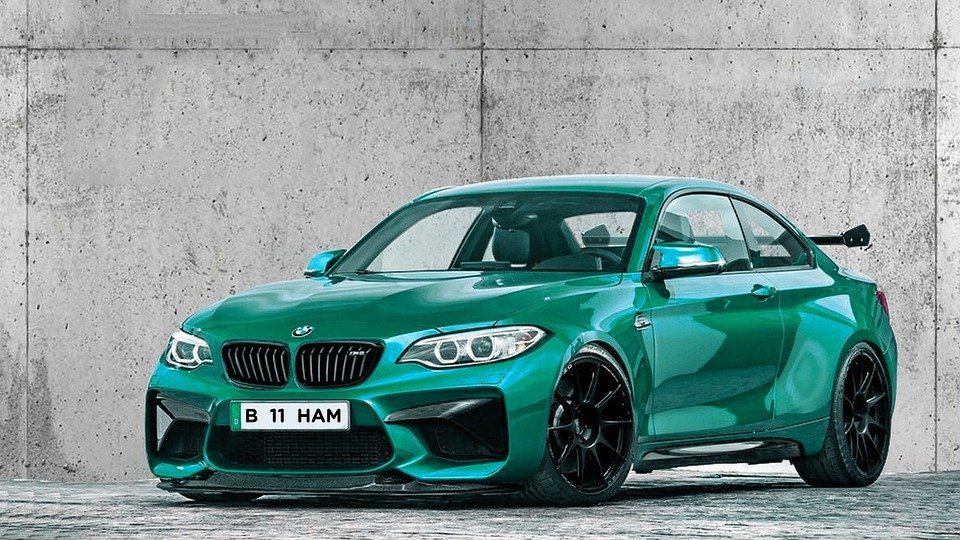 Please watch the BMW Commercial once.  Do not look at questions while viewing.After viewing it once:What was the color of the car?Was the main male character wearing a necktie?What was the color of the hair of the toy shop lady?What kinds of toys did you see in the shop?Did you see the license plate number on the car? If so, what was it? What was the main female character wearing?  Did she have any ring on her finger?  What was her hair color?  What kind of footwear was she wearing?Discussion point:  Filter what we want to see only.What was the name of the street the jewelry shop was on?What season was this?  Where was this shot?  In America?  Germany?  Why do you think this?Discussion point: Filling in gaps with our personal knowledge and experience.Please watch the BMW Commercial again.After viewing the second time without sound:What color was the tie on the jeweler?  Handkerchief color?Did the policemen have ties?  What color were they?  Did they have gloves on?  What was the license plate number?Did the main character have a ring on his finger?  How old do you think he is?  How tall was he?  How tall was the main female character?  Was she taller or shorter than the male character?